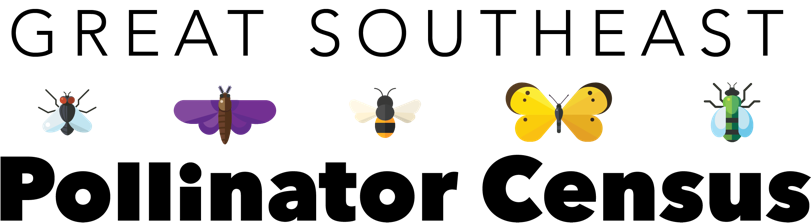 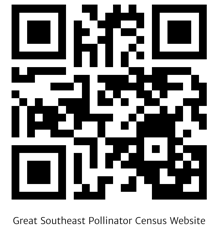 Nombre de la planta: _______________________________Fecha: _____________  Hora: ____________Condiciones del Clima  Soleado         Parcialmente Nublado         Nublado         Lluvioso        Temperatura: _________ Nombre(s): _________________________________________________________________________________Descripcion del insectoNumero de aterrizajes deinsectos en tu plantaAbejacarpintera(16-22mm)          Brillante                        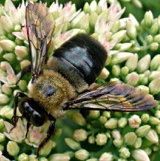 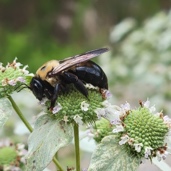 Abejorro(10-19mm)                       Vellos                 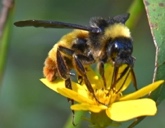 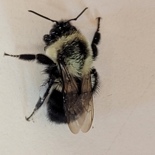 AbejasMielifera(12-15mm)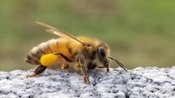 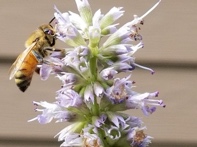 AbejaPesquenas (<12 mm)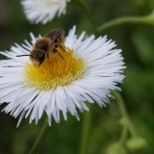 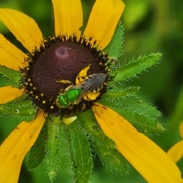 Avispas(13-25mm)             Cintura pequena            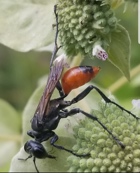 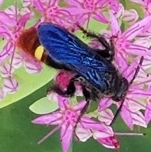 Moscas(6-13mm)Antena muy pequena. Ojos casi cubren toda la cabeza.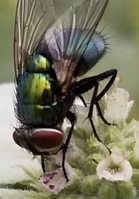 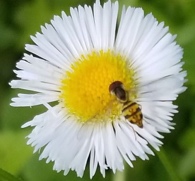 Mariposas Y PolillasNo piense mucho.         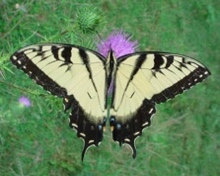 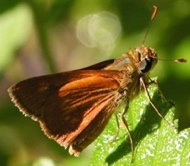 OtrosInsectos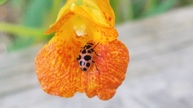 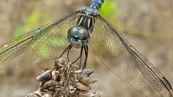 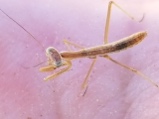 